Canterbury Recommended Locations
Recreational (Private Use) Drone Use – Short Term 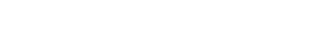 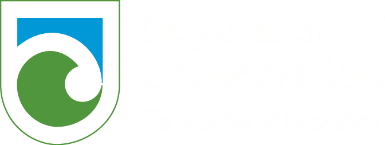 What are recommended locations?Department of Conservation (DOC) has identified locations where we recommend you apply to use your drone for recreational purposes. This form lists the locations recommended in the Canterbury area. Additional conditions for your drone use at these locations, such as hours of operation, are also listed. Additional forms listing recommended locations for different regions are available on the Recreational drone use page on the DOC website.How do I complete this form? To fly your drone in a recommended location either tick the top box for ‘all locations listed in this Canterbury Recommended Locations form’ or tick boxes for specific public conservation land areas in the Fiordland area.  How do I submit this form? This location form needs to be submitted as an attachment with your Application for Recreational (Private Use) Drone Use-Short Term form. You will be charged a processing fee for each DOC Operation Region you apply to use your recreational drone on. Locations listed on this form are in the East South Island DOC region. Processing fees are listed on the Recreational drone use page of the DOC webpage.DOC WebIDRecommended Locations (tick box)Additional conditions All locations listed in this location schedule As applicable to each public conservation land area listed belowESI55 Bealey Spur Conservation AreaNo additional conditions applyESI56 Bealey/Waimakariri Riverbed Conservation AreaNo additional conditions applyESI57 Blue Mountain Conservation AreaNo additional conditions applyESI58 Cass Valley Conservation AreaNo additional conditions applyESI59 Chetwyn Conservation AreaNo additional conditions applyESI60 Cheddar Valley Conservation AreaNo additional conditions applyESI61 Conservation Area Ashley Riverbed RakahuriNo additional conditions applyESI62 Craigieburn Forest ParkNo additional conditions applyESI63 Four Peaks Conservation Area No additional conditions applyESI64 German Creek Marginal StripNo additional conditions applyESI65 Hakatere Conservation ParkNo additional conditions applyESI66 Hanmer Field Base and Picnic Area Conservation AreaNo additional conditions applyESI67 Hanmer Forest ParkNo additional conditions applyESI68 Head of Lake Sumner Conservation AreaNo additional conditions applyESI69 Island Hills Conservation AreaNo additional conditions applyESI70 Korowai/Torlesse Tussocklands ParkNo additional conditions applyESI71 Lake Lyndon Marginal StripNo additional conditions applyESI72 Lake Sumner Forest ParkNo additional conditions applyESI73 Lewis Pass Scenic ReserveNo additional conditions applyESI75 Lochinvar Forest Conservation AreaNo additional conditions applyESI76 Lower Doubtful/Boyle River Conservation AreaNo additional conditions applyESI77 Lottery Bush Scenic ReserveNo additional conditions applyESI78 Mason Waiau Riverbeds Conservation AreaNo additional conditions applyESI79 Mt Peel/Waikari Hills Conservation AreaNo additional conditions applyESI80 Mt Potts Conservation Area Excluding the top of Mt Sunday (this is private land)ESI81 Mt Grey/Maukatere Conservation AreaNo additional conditions applyESI82 Mt Horrible Conservation AreaNo additional conditions applyESI83 Mt Hutt Conservation AreaExcluding Mt Hutt ski fieldESI84 Mt Dobson Conservation Area – Te Kahui Kapeka Conservation Park Excluding Mt Dobson ski fieldESI85 Nina Doubtful Rivers Conservation AreaNo additional conditions applyESI86 North Opuha Conservation AreaNo additional conditions applyESI87 Peak Hill Conservation AreaNo additional conditions applyESI88 Puketeraki Forest Conservation AreaNo additional conditions applyESI90 Rangitata/Rakaia Headwaters Conservation AreaNo additional conditions applyESI91 Recreation Reserve WaiauNo additional conditions applyESI92 Rockwood Conservation AreaNo additional conditions applyESI93 Snowden Scenic ReserveNo additional conditions applyESI94 South Opuha Conservation AreaNo additional conditions applyESI96 Tenahaun Conservation AreaNo additional conditions applyESI97 Terako Downs Scenic ReserveNo additional conditions applyESI99 The Poplars Conservation AreaNo additional conditions applyESI101 Waiareka Downs Conservation AreaNo additional conditions applyESI102 Wairangi Scenic ReserveNo additional conditions applyESI103 Wandle Bush Conservation AreaNo additional conditions applyESI104 Woodbank Conservation AreaNo additional conditions apply